Издание Великосельской средней школы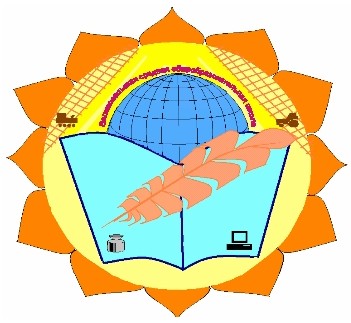 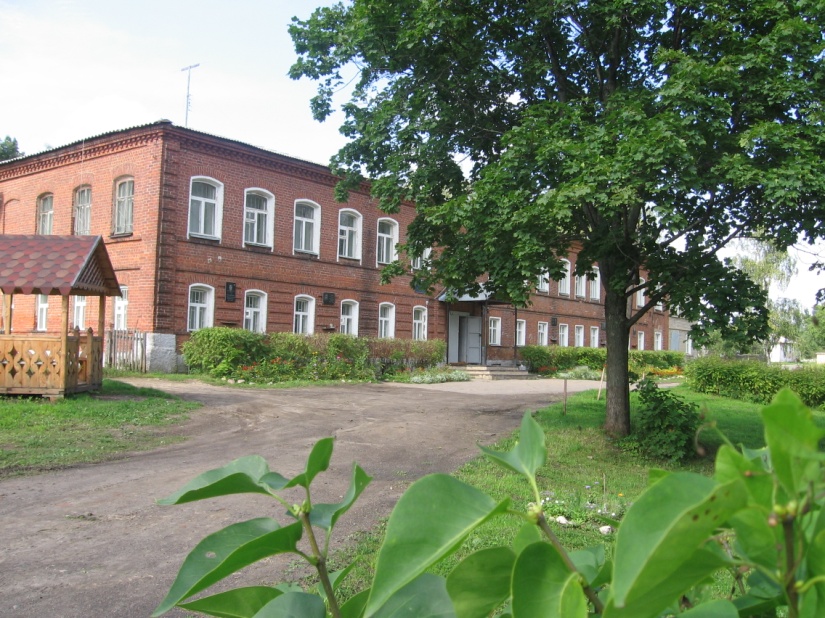 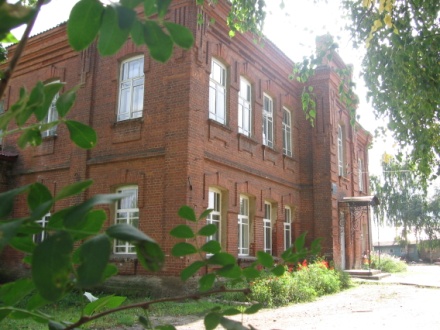 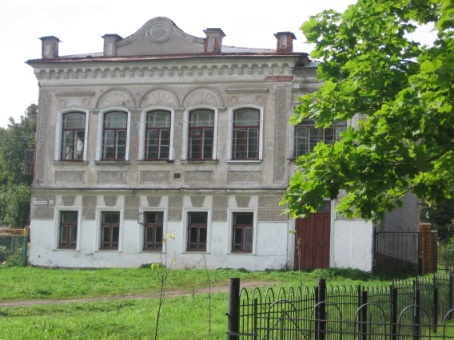 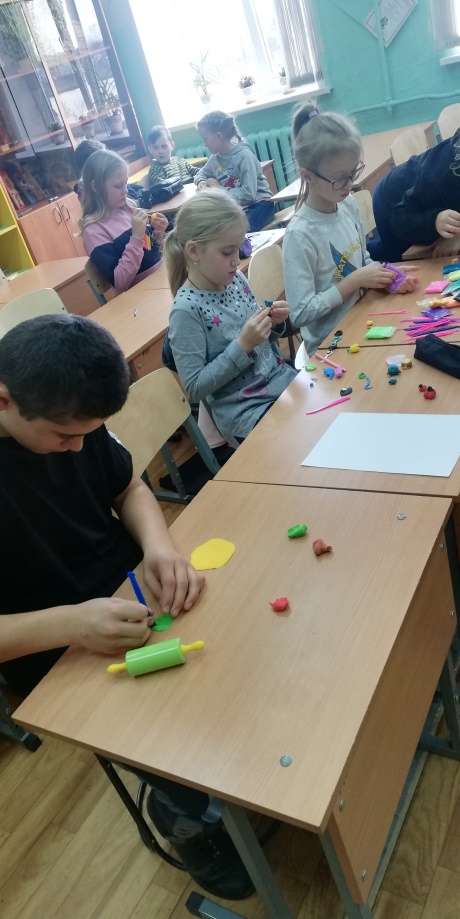 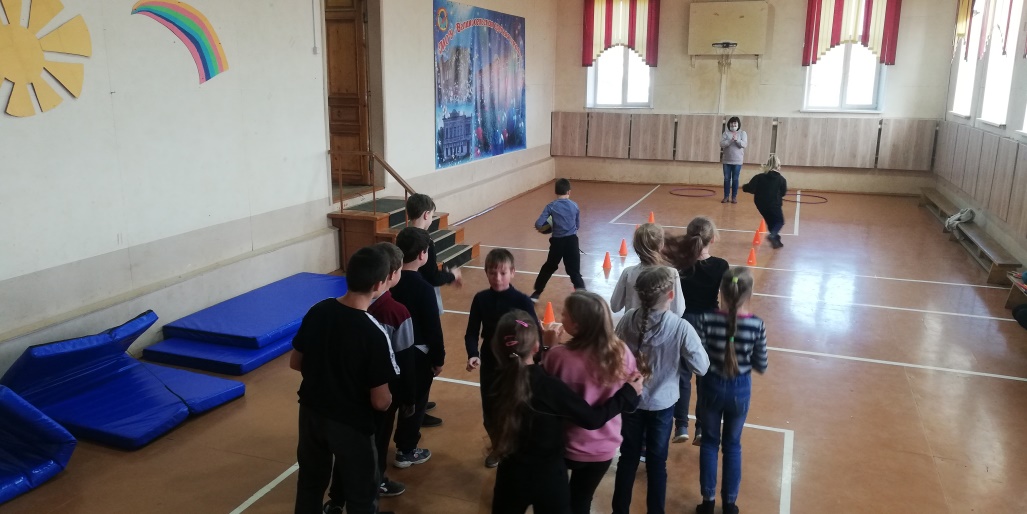 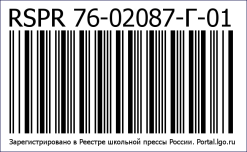 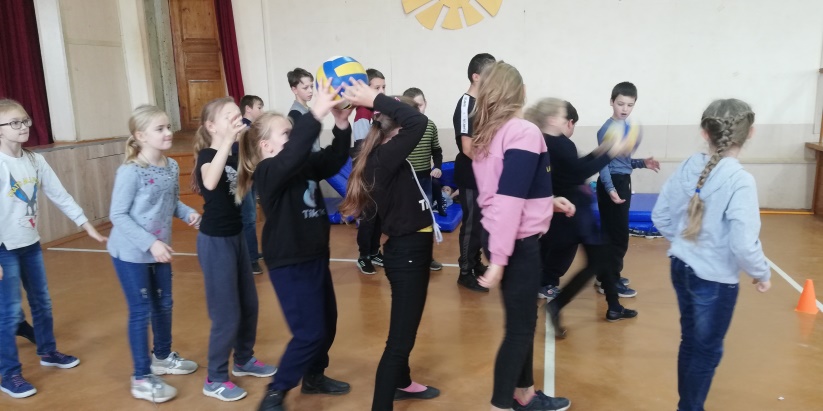 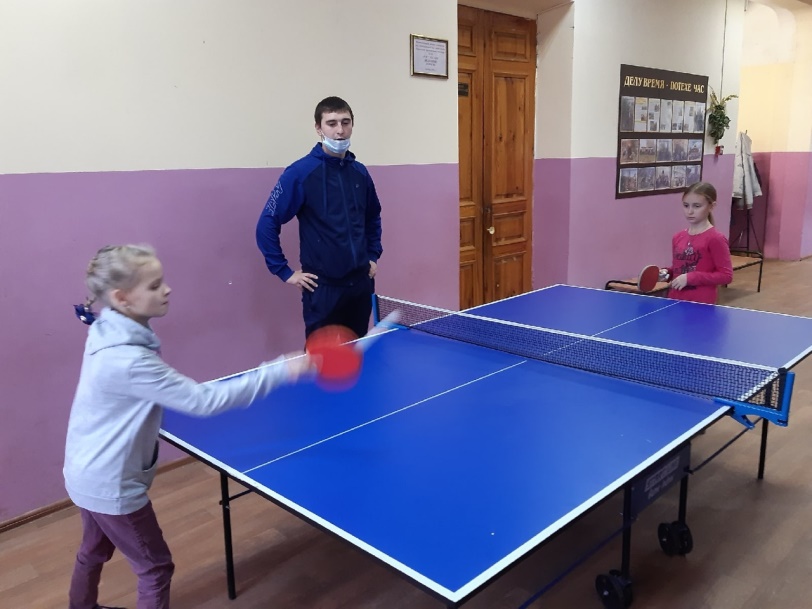 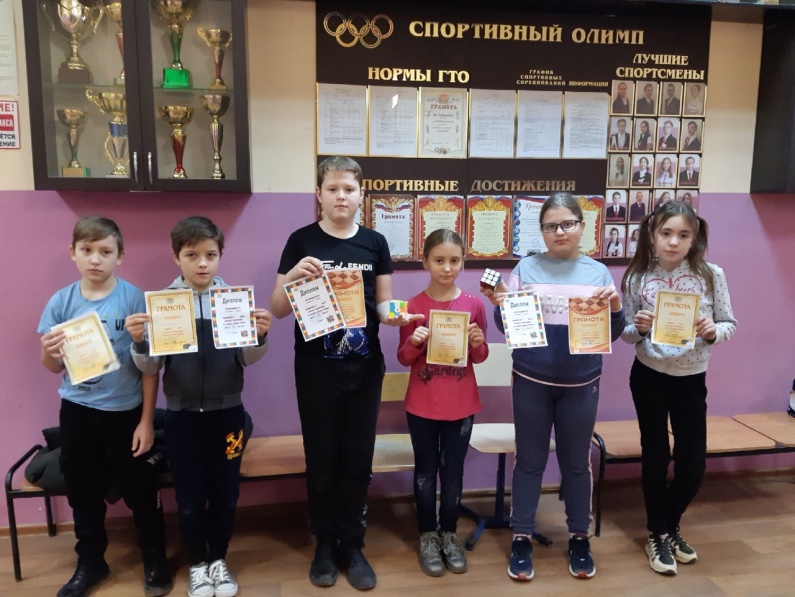 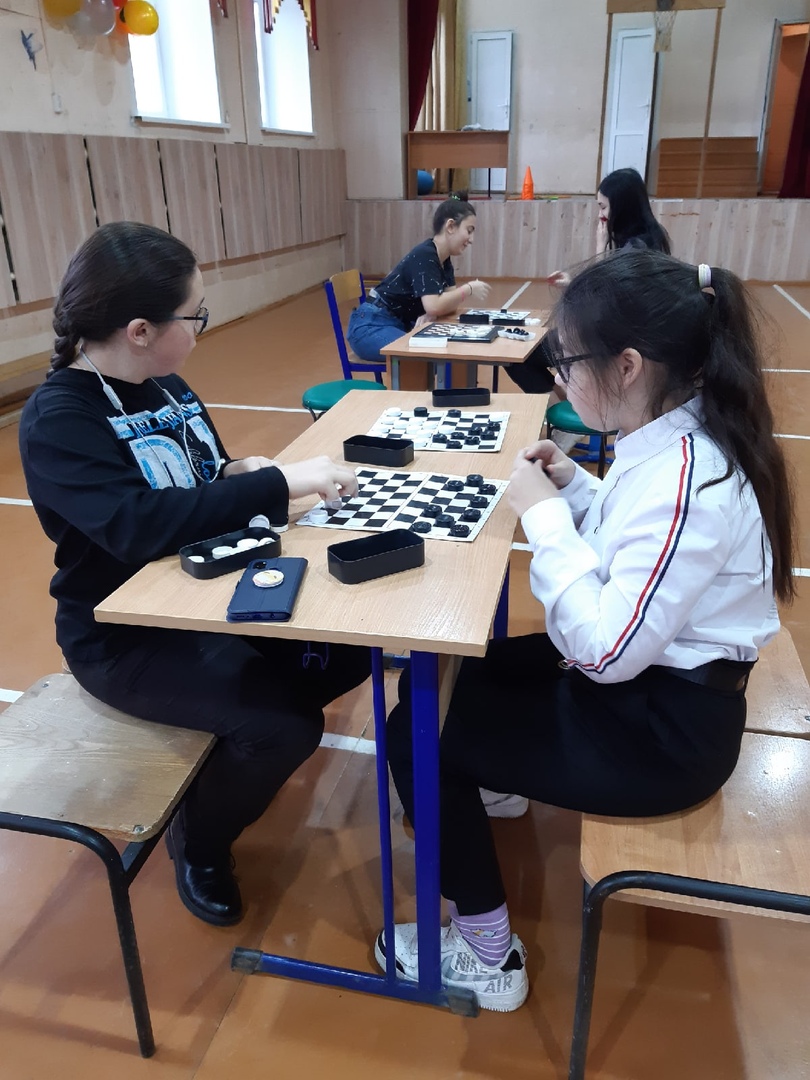 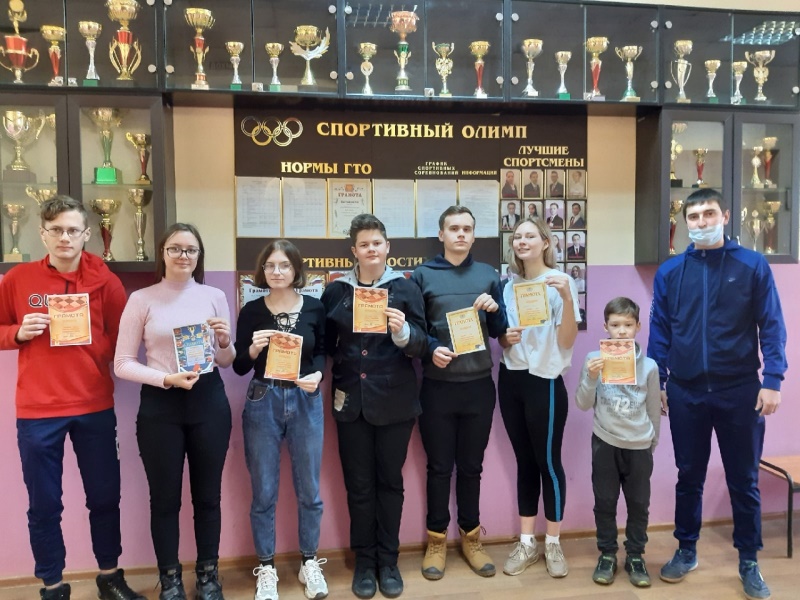 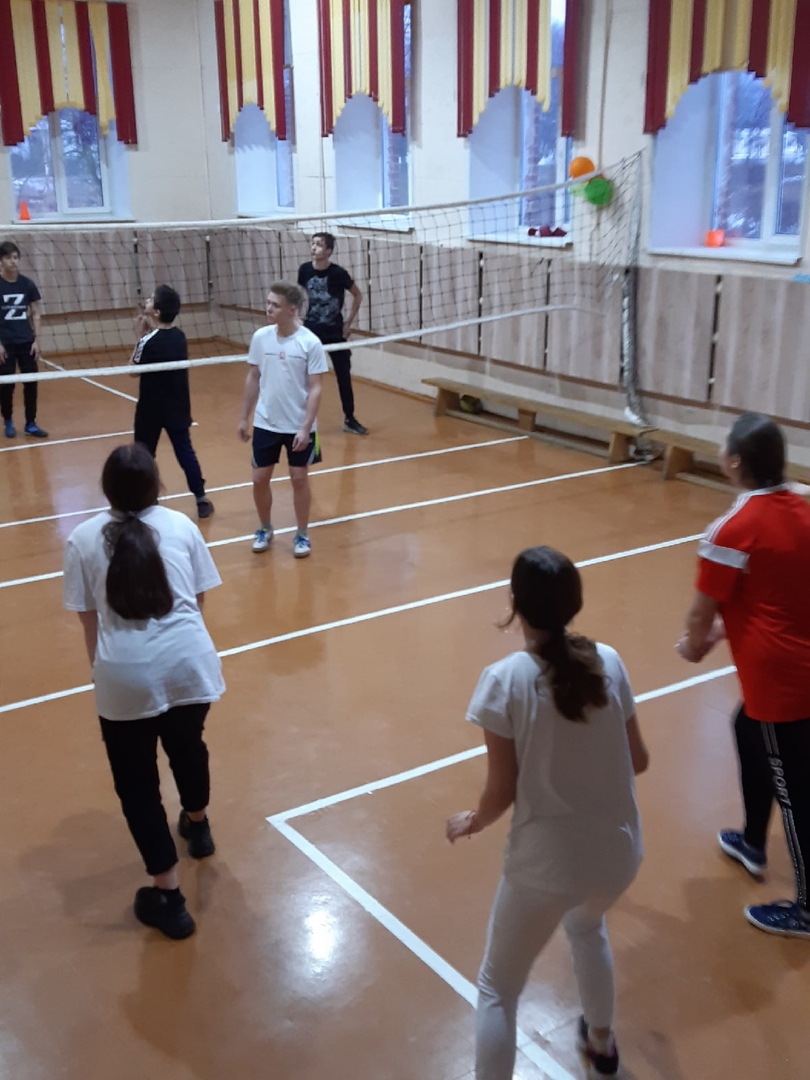 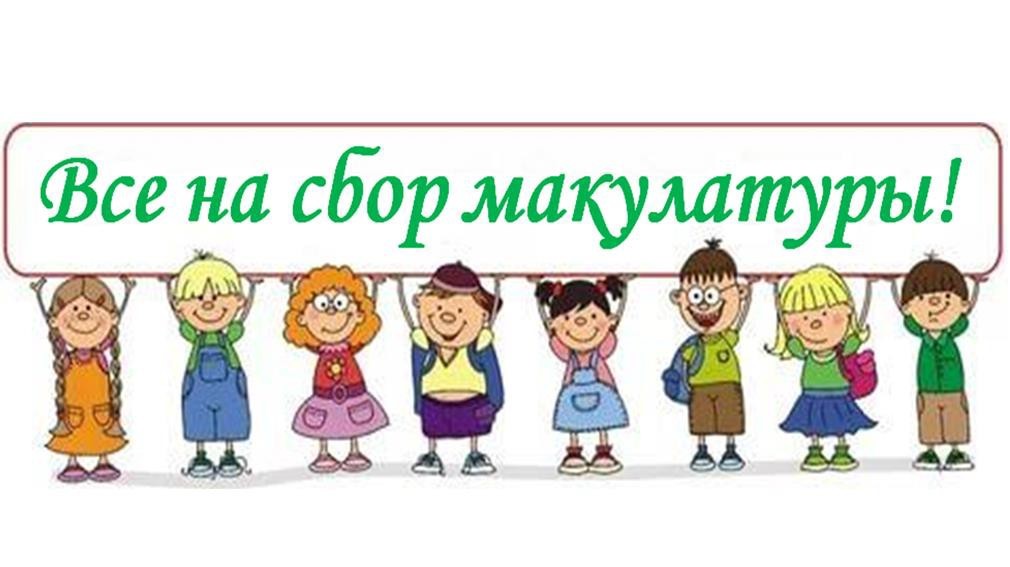 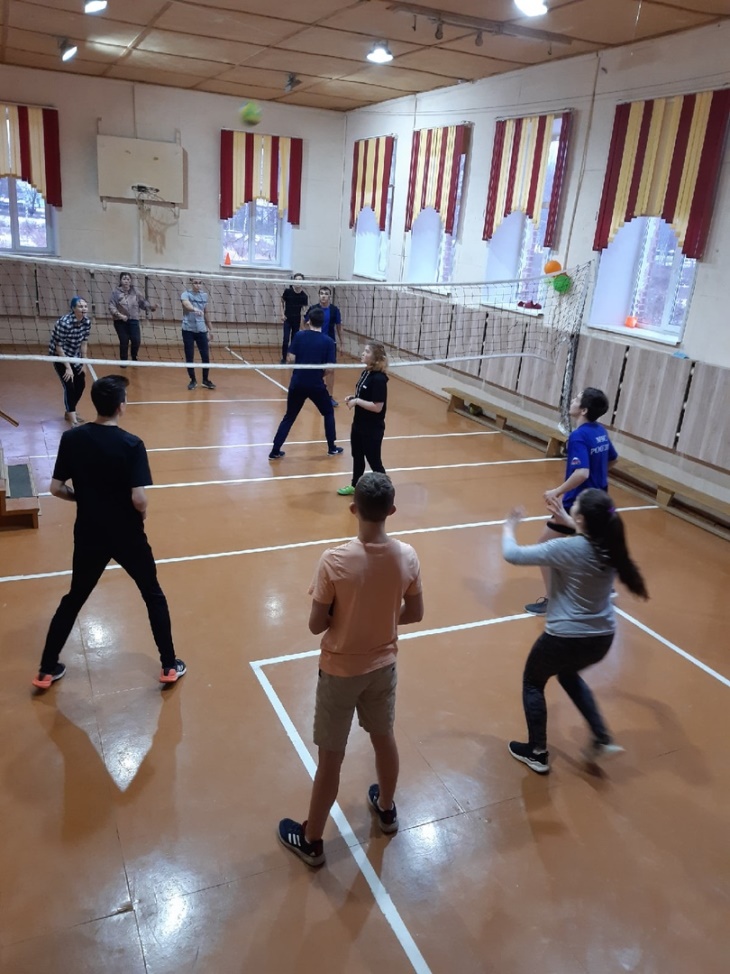 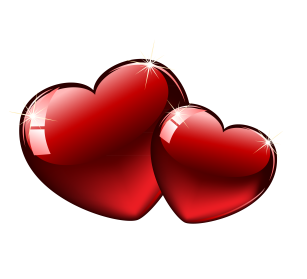 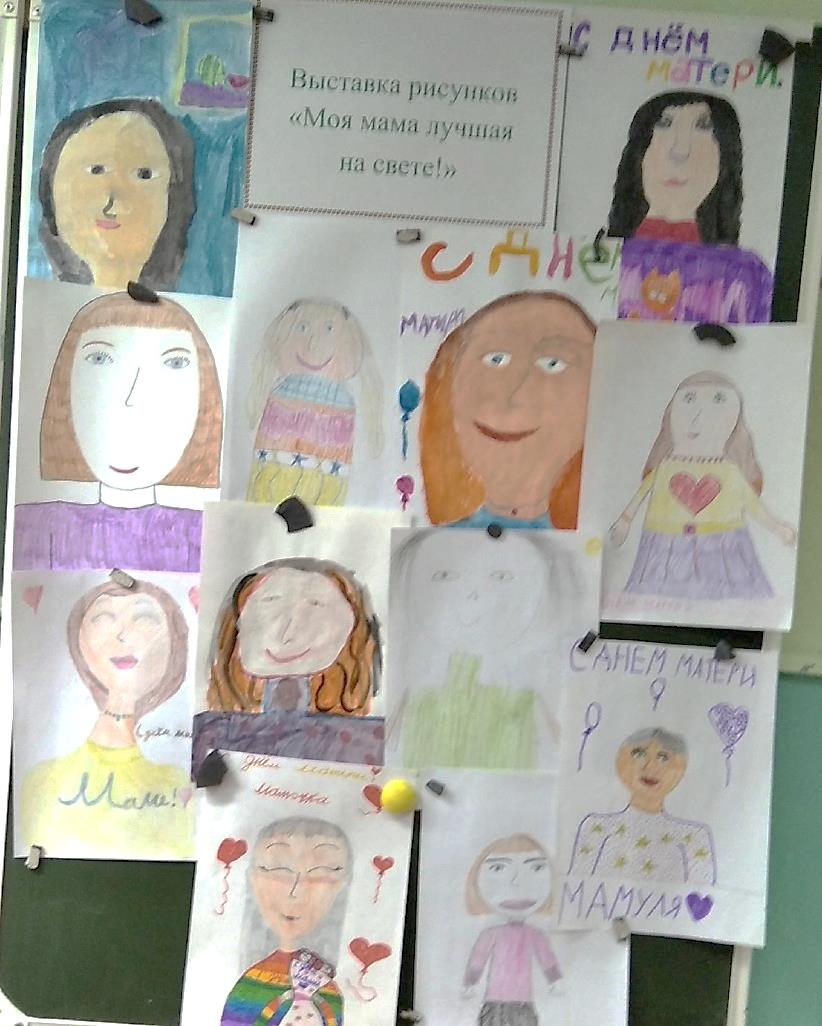 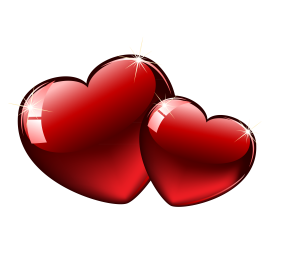 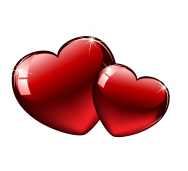 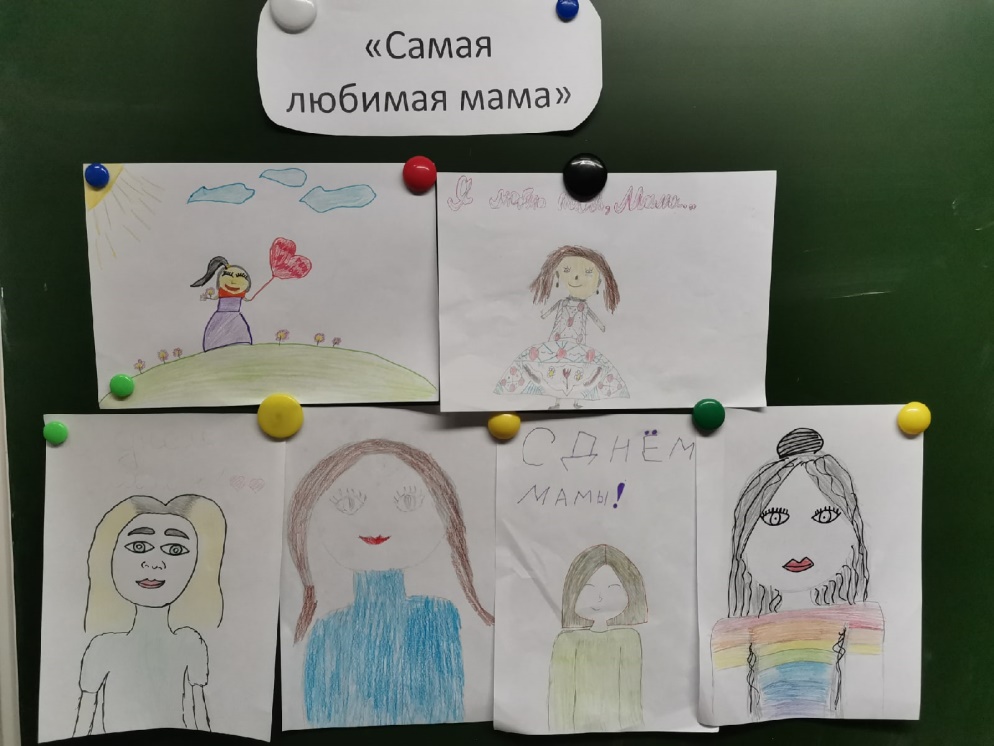 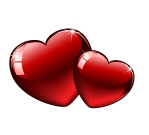 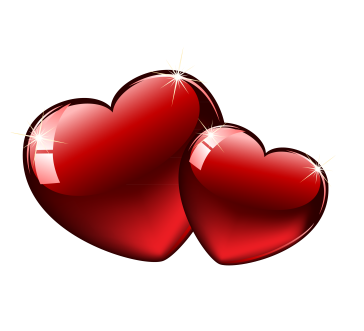 